Альгоменорея (дисменорея)  – менструации с сильными болями, которые могут носить схваткообразный или ноющий характер. Боли возникают в области промежности и над лобком. 
Боль может быть как внизу живота, так и отдавать в поясницу или крестец. Как правило, альгоменорее присущи и другие симптомы: астения, головная боль, тошнота, а иногда и рвота, диарея, кратковременные потери сознания, повышенная температура (до 38 С).
 
ПЕРВИЧНАЯ АЛЬГОМЕНОРЕЯПервичная альгоменорея возникает либо одновременно с появлением первых месячных, либо в первые три года после этого. Боли появляются:
 
  - из-за нарушения нормального оттока менструальных выделений
  - из-за недоразвития или неправильного положения матки
  - из-за эндокринных патологий.
 
Если в первые годы симптомы первичной альгоменореи проявляются слабо, с возрастом они могут усиливаться.
 
ВТОРИЧНАЯ АЛЬГОМЕНОРЕЯКак правило, вторичная альгоменорея проявляется в возрасте после 30 лет. Боли вызваны заболеваниями внутренних половых органах. Заболеванию сопутствуют слишком обильные месячные и болезненные ощущения при сексе, тазовые боли сопровождаются депрессивными состояниями и эмоциональной нестабильностью.

ЛЕЧЕНИЕ АЛЬГОМЕНОРЕИ ЛАЗЕРНЫМ АППАРАТОМ РИКТАКурс состоит из 10 процедур. Сеансы проводятся ежедневно. С 5 по 10 день лечения врач-гинеколог может дополнительно использовать влагалищную насадку №1 из комплекта КОН-Г , воздействуя частотой 1000 Гц в течение 5 минут.Повторный курс проводится с интервалом не менее 1 месяца по показаниям. При необходимости используется сочетание лазерной терапии с медикаментозным и другими методами лечения, которые назначаются врачом-специалистом.Эффект может быть усилен при дополнительном воздействии на область пояснично-крестцового сплетения, на уровне от 4-го поясничного до 5-го крестцового позвонка, ПЕРЕМ частотой по 2 минуты на каждую зону (5 и 6), с 1 дня лечения и ежедневно.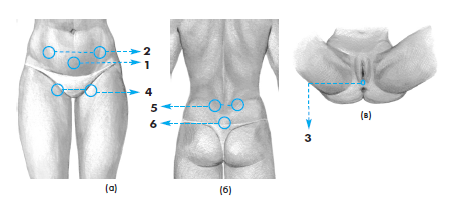 ПРИЧИНЫ АЛЬГОМЕНОРЕИПричины первичной и вторичной альгоменореи различны.
 
Причины первичной альгоменореи: недоразвитие соединительной ткани, патологии развития матки, туберкулёз гениталий, неврологические и эндокринные проблемы.
 
Причины вторичной альгоменореи: эндометриоз, спаечные процессы, опухоли или воспалительные заболевания половых органов, полипы эндометрия.№Зона воздействияЧастотаЭкспозиция1, 9-й дни1. Проекция матки 2. Проекция придатков5 ГцПо 5 минут на каждую зону2, 6, 10-й дни1. Проекция матки 2. Проекция придатков50 Гц3, 7-й дни3. Середина промежности 4. Проекция бедренных сосудов5 Гц4, 8-й дни1. Проекция матки 4. Проекция бедренных сосудов50 Гц5-й день2. Проекция придатков 3. Середина промежности5 Гц